RELATÓRIO PARCIAL/FINAL DE ESTUDOS CLÍNICOSIdentificaçãoTítulo do Projeto:      Pesquisador Responsável:      Departamento e Área do Pesquisador:      Local onde está sendo/foi realizada a Pesquisa:      CAAE nº:        2. Qual o estágio do estudo no momento?(      ) Suspenso ou não iniciado. Por quê?_________________________________________________________________________________________________________________________ (      ) Em desenvolvimento. Fase:__________________________________________________Quanto tempo até final:___________________________________(      ) Finalizado3. Houve necessidade de alteração na estrutura do projeto? Título? Pesquisadores? Material? Método? Objetivos? Detalhar, justificar alterações e citar o número do parecer da emenda aprovada pelo CEP.4. Sujeitos da pesquisa4.1. Resumo da amostra4.2. Principais razões de retirada/descontinuação:4.3. Total de eventos sérios ocorridos em cada um dos centros participantes e no total:4.4. Condutas adotadas em relação aos eventos adversos graves:5. Resultados parciais ou totais apresentados em congresso?6. Resultados parciais ou totais já publicados?Juiz de Fora, _______/________/_________________________________________________Pesquisador principal (assinar e carimbar)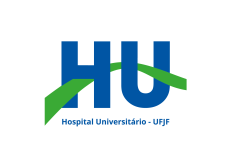 HOSPITAL UNIVERSITÁRIO DA UNIVERSIDADE FEDERAL DE JUIZ DE FORA Comitê de Ética em Pesquisa em Seres Humanos do HU-UFJFVersão Out/2016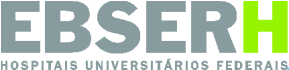 Total de sujeitos recrutados em cada centro e no totalTotal de sujeitos incluídos no estudo em cada centro e no totalTotal de sujeitos selecionados para randomização em cada centro e no totalTotal de sujeitos excluídos na randomização em cada centro e no totalTotal de sujeitos efetivamente incluídos no estudo (após a randomização) em cada centro e no totalTotal de sujeitos retirados/descontinuados em cada centro e no totalTotal de sujeitos que concluíram o estudo em cada centro e no total